Информационная справка о проведении VII районного Слета юных волонтеров «Кто, если не мы?!»8 декабря 2018 года в Зайковском РДК состоялся VII районный Слет юных волонтеров «Кто, если не мы?!», посвященный закрытию года добровольца в России.Участниками Слета стали представители добровольческих отрядов из 11 образовательных организаций Ирбитского МО:МОУ «Бердюгинская СОШ» - отряд «Добрые сердца»;МОУ «Гаевская ООШ» - отряд «Феникс»;МОУ «Дубская СОШ» - отряд «Сердечко»;МОУ «Зайковская СОШ №1» - отряд «Добрые руки»;МАОУ «Зайковская СОШ №2» - отряд «СОЮЗ»;МОУ «Килачевская СОШ» - отряд «Сердце Урала»;МОУ «Ключевская СОШ» - отряд «Патриот»;МОУ «Речкаловская СОШ» - отряд Вита»;МОУ «Стриганская СОШ» - отряд «Радуга добра»;МКОУ «Харловская СОШ» - отряд Добрых дел»;МАОУ «Черновская СОШ» - отряд «Новое поколение».Всего в мероприятии приняло участие   95 человек, детей и взрослых.Целью и задачами ежегодно проводимого Слета юных волонтеров является: развитие волонтёрского движения, объединение деятельности волонтерских отрядов образовательных организаций Ирбитского МО;  формирование позитивного образа волонтера, как важного фактора социально-экономического развития страны; привлечение большего числа детей и подростков к добровольческой деятельности; повышение эффективности мероприятий, поиск и апробация новых форм и методов воспитания у учащихся социально-полезных качеств личности; взаимодействие с государственными органами власти, а также общественными  организациями, заинтересованными в осуществлении деятельности волонтёрского движения.Почетными гостями VII районного Слета стали: Глава Ирбитского МО Алексей Валерьевич Никифоров, Начальник УО Надежда Вячеславовна Черемисина, заместитель начальника УО Наталья Михайловна Долгих.В программе VII районного Слета было проведено 2 конкурсных мероприятия: смотр агитбригад «Мы – в деле!» и стендовая выставка «Дорогами добра», где была представлена деятельность волонтерского отряда.  По итогам двух конкурсов определялся победитель, т.е. «Лучший волонтерский отряд - 2018 года». Членами экспертной группы оценивающей конкурсные мероприятия стали, приглашенные на Слет гости: методист Центра развития образования Елена Сергеевна Замараева, ветеран педагогического труда Тамара Александровна Свалухина, заведующая Клиникой дружественной молодежи «Пульс» г. Ирбита Ольга Владимировна Лист, заведующая Центра социального обслуживания населения г. Ирбита и Ирбитского района Ирина Александровна Новикова, начальник юридического отдела Центра развития образования Алина Сергеевна Лыжина.«Лучшим волонтерским отрядом – 2018 года» стал отряд «СОЮЗ» МАОУ «Зайковская СОШ №2», руководитель отряда Елена Александровна Клявлина.2 место занял отряд «Сердечко» МОУ «Дубская СОШ», руководитель отряда Ирина Николаевна Дубских.3 место – отряд Радуга добра» МОУ «Стриганская СОШ», руководитель отряда Наталья Викторовна Зобнина.Кроме конкурсных мероприятий во время слета ребята смогли получить новые знания о волонтерском движении, через обучающую кейс-игру «Волонтерский бум» или «Новогодний марафон». В проведении, которой помогли привлеченные Кристина Спак и Марина Анисина, волонтеры Клиники дружественной молодежи «Пульс» и студентка НТГСПИ, представитель СПО «Веста» Ирина Шевелева.Самым активным и инициативным добровольцам, обучающимся образовательных организаций Ирбитского МО,были вручены личные волонтерские книжки (Криворучко Анастасия и Григорян Камилла из Речкаловской СОШ, Пономарева Полина из Харловской СОШ, Лобанова Яна и Белобородова Полина из Дубской СОШ).Также на Слете наградили призеров и победителей  заочного районного конкурса волонтерских инициатив «Спешите делать добрые дела».1 место – отряд «Вита» МОУ «Речкаловская СОШ», руководитель Неля Юрьевна Счастливцева;2 место – отряд «Сердце Урала» МОУ «Килачевская СОШ», руководитель Трофимова Галина Рашидовна;3 место – отряд «Сердечко» МОУ «Дубская СОШ», руководитель Ирина Николаевна Дубских и отряд «Радуга» МОУ «Зайковская СОШ №1», руководитель Татьяна Анатольевна Аксенова.Информацию подготовила педагог – организатор ЦВРН.А.Шевелева                                                    ИТОГОВЫЙ ПРОТОКОЛ                                              08.12.2018г.VII РАЙОННОГО СЛЕТА  ЮНЫХ ВОЛОНТЕРОВ «КТО, ЕСЛИ НЕ МЫ?!»	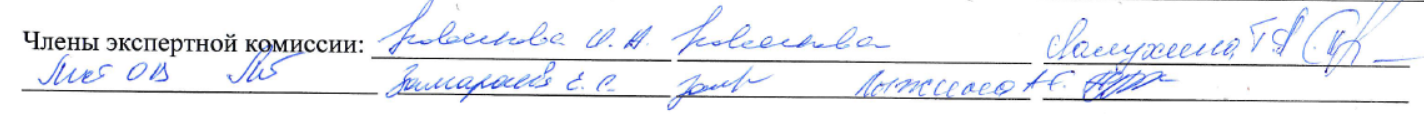 ООНазвание отрядаКол-во балловсмотра агитбригад «Мы – в деле!»Кол-во балловстендовой выставки  Общее кол-во балловИтог (место)1МОУ Килачевская СОШ«Сердце Урала»13618732382МОУ Дубская СОШ«Сердечко»168265433II3МКОУ Харловская СОШотряд Добрых дел19222641844МОУ Бердюгинская СОШ«Добрые дела»18422741155МАОУ Черновская СОШ «Новое поколение»11415126596МОУ Речкаловская СОШ«Вита»16923440367МОУ Зайковская СОШ №1«Добрые руки»16618635278МАОУ Зайковская СОШ №2«СОЮЗ»197246443I9МОУ Ключевская СОШ«Патриот»1261182441110МОУ Стриганская СОШ«Радуга Добра»178242420III11МОУ Гаевская ООШ«Феникс»13213026210